Учителя, набирающие первые классы в 2020-2021 учебном году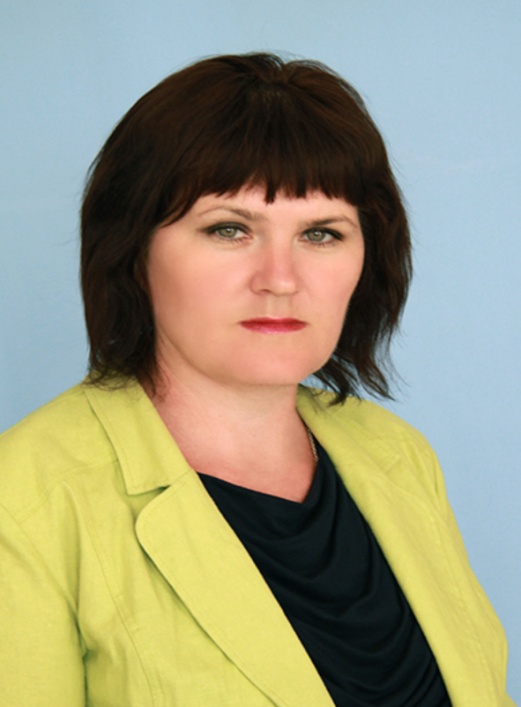 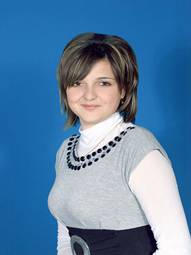 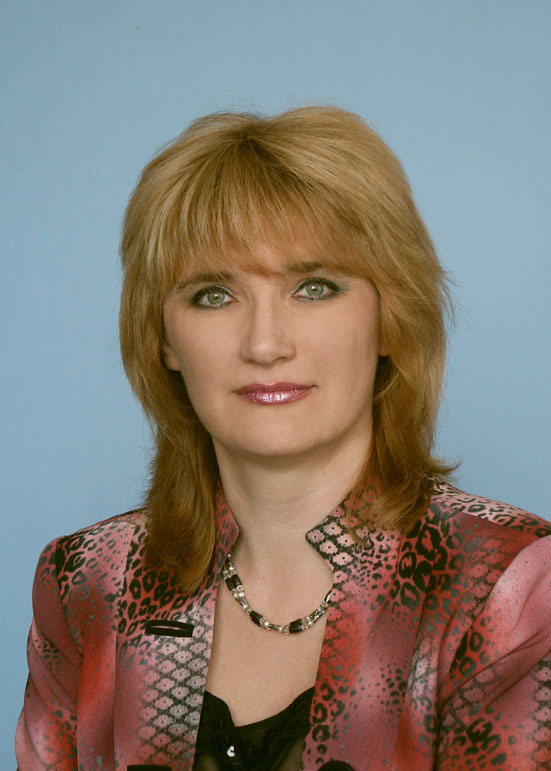 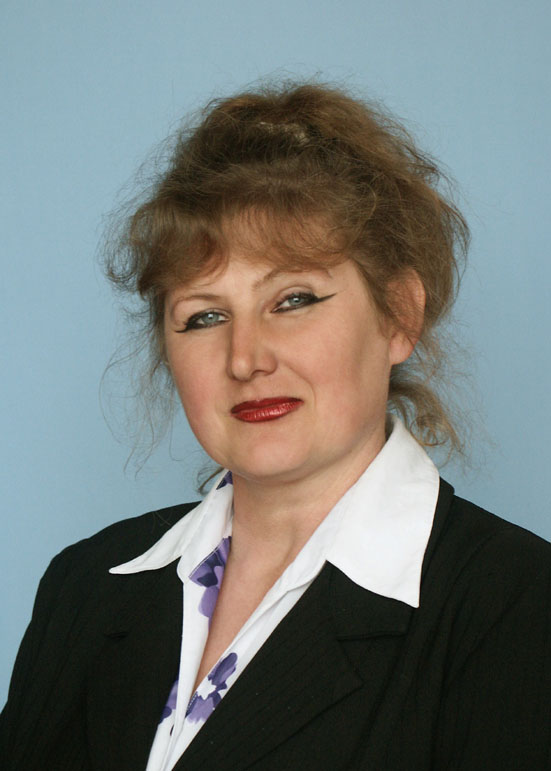 